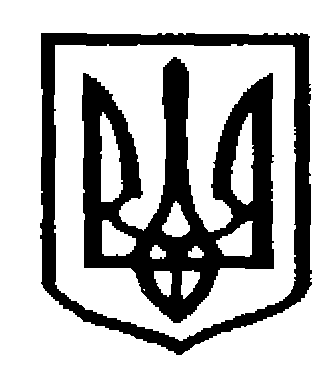 У К Р А Ї Н АЧернівецька міська радаУправління освіти вул. Героїв Майдану, 176, м.Чернівці, 58029 тел./факс (0372) 53-30-87,  E-mail: osvitacv@gmail.com. Код ЄДРПОУ №02147345Алгоритм дій  роботодавця (керівника)у зв’язку із закінченням карантинуПостановою КМУ від 27.06.2023р. № 651 з 01 липня 2023р. в Україні скасували карантин, пов’язаний з епідемією COVID-19. Уряд не продовжив дію карантину, встановленого постановою КМУ «Про встановлення карантину та запровадження обмежувальних протиепідемічних заходів з метою запобігання поширенню на території України гострої респіраторної хвороби COVID-19, спричиненої коронавірусом SARS-CoV-2» від 09.12.2020 № 1236 з останніми змінами, внесеними постановою від 25.04.2023 № 383.  Відпустки без збереження зарплатиПеревірте накази про відпустки без збереження зарплати — за згодою сторін на період карантину (ч. 3 ст. 26 Закону України «Про відпустки» від 15.11.1996 № 504/96-ВР; далі — Закон про відпустки) та матері або іншій особі для догляду за дитиною віком до 14 років на період оголошення карантину на відповідній території (п. 3-1 ч. 1 ст. 25 Закону про відпустки). Якщо не в усіх наказах зазначили конкретну дату закінчення відпусток, видайте наказ про закінчення відпусток та зобов’яжіть працівників стати до роботи. Ознайомте працівників із наказом способами, передбаченими трудовими договорами.Якщо працівники хочуть далі перебувати у відпустці без збереження зарплати, за їх бажанням і згодою роботодавця, необхідно оформити наказом відпустку без збереження зарплати за згодою сторін протягом дії воєнного стану (ч. 3 ст. 12 Закону України «Про організацію трудових відносин в умовах воєнного стану» від 15.03.2022 № 2136-ІХ). Наразі таку відпустку можна оформити по 17.08.2023.Якщо ви не хочете надати відпустку без збереження, і деякі працівники не встигнуть стати до роботи 3 липня 2023 р., дійте по ситуації. Зокрема, визнайте кілька днів відсутністю на роботі з поважних причин, не оплачуйте їх.Дистанційна і надомна роботаЯкщо працівникам запровадили дистанційну або надомну роботу тимчасово, на час загрози поширення епідемії й карантину, видайте наказ про продовження дистанційної роботи на період збройної агресії (ч. 8 ст. 60-1, ч. 11 ст. 60 КЗпП). У такому разі укладати письмові трудові договори з працівниками за типовими формами не обов’язково. Ознайомте працівників способами, передбаченими трудовими договорами.Начальник управління освіти Чернівецької міської ради                                                   Ірина ТКАЧУКСвітлана Устінова, 53-43-8130.06.2023 №06/01-39/1287                  Керівникам закладів освіти Чернівецької територіальної громади 